The Housing Board 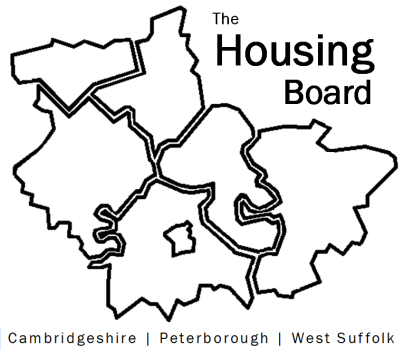 Cambridgeshire | Peterborough | West SuffolkMeeting from 10:00 to 12:00, Friday 3 November 2023To be held online via Microsoft Teams: link can be found in the meeting invite The Housing Board Cambridgeshire | Peterborough | West SuffolkMeeting from 10:00 to 12:00, Friday 3 November 2023To be held online via Microsoft Teams: link can be found in the meeting invite The Housing Board Cambridgeshire | Peterborough | West SuffolkMeeting from 10:00 to 12:00, Friday 3 November 2023To be held online via Microsoft Teams: link can be found in the meeting invite AGENDAAGENDAAGENDAItemLeadWelcome/apologies
Actions of previous meeting to approve, and matters arising.  
Meeting papers available at www.cambridgeshireinsight.org.uk/housingboard
Chair
Dan HornHomelessness Annual ReviewJon Collen
Heather Wood
Update from October Health and Wellbeing BoardIain Green
Sue Beecroft
Updates around the tableAll
AOB2023/24 meeting dates (10am – 12 noon)          1 December12 January2 February
